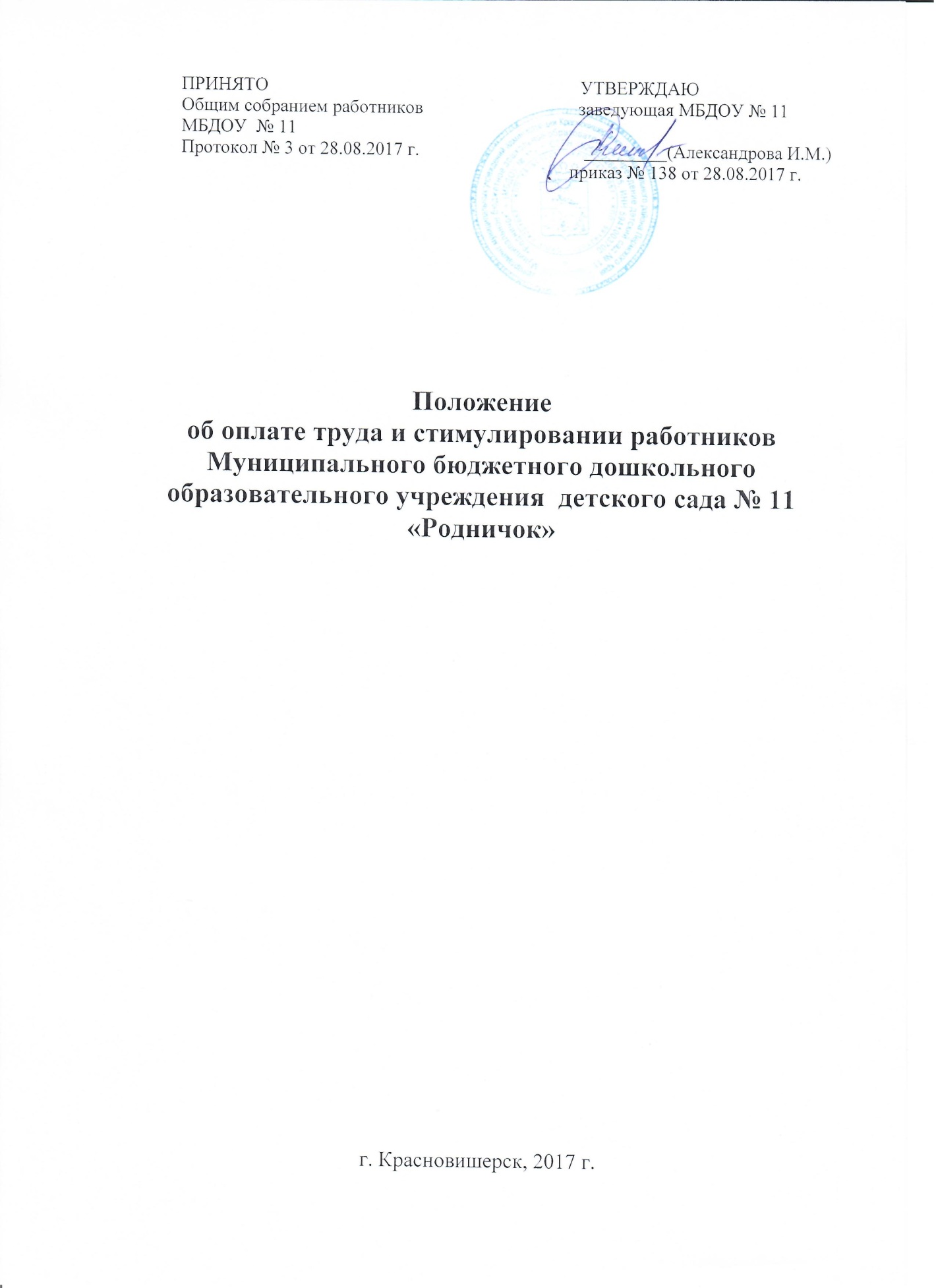 Положение об оплате труда и стимулировании работников  Муниципального бюджетного дошкольного образовательного учреждения  детского сада № 11 «Родничок» (МБДОУ № 11) (далее – Положение) Общие положения1.1 Настоящее Положение разработано в соответствии с Трудовым кодексом Российской Федерации, Федеральными законами от 06.10.2003 № 131-ФЗ «Об общих принципах организации местного самоуправления в Российской Федерации», от 29.12.2012 № 273-ФЗ «Об образовании в Российской Федерации», Едиными рекомендациями по установлению на федеральном, региональном и местном уровнях систем оплаты труда работников государственных и муниципальных учреждений на 2017 год, утвержденными решением Российской трехсторонней комиссии по регулированию социально-трудовых отношений от 23 декабря 2016 года (протокол от 23.12.2016 № 11), постановлением Правительства Российской Федерации от 08.08.2013 № 678 «Об утверждении номенклатуры должностей педагогических работников организаций, осуществляющих образовательную деятельность, должностей руководителей образовательных организаций», постановлением Министерства труда и социального развития Российской Федерации от 21.08.1998 № 37 «Об утверждении Единого квалификационного справочника должностей руководителей, специалистов и служащих», приказами Министерства здравоохранения и социального развития Российской Федерации от 06.08.2007 № 525 «О профессиональных квалификационных группах и утверждении критериев отнесения профессий рабочих и должностей служащих к профессиональным квалификационным группам», от 05.05.2008 № 216н «Об утверждении профессиональных квалификационных групп должностей работников образования», от 29.05.2008 № 247н «Об утверждении профессиональных квалификационных групп общеотраслевых должностей руководителей, специалистов и служащих», от 26.08.2010 № 761н «Об утверждении Единого квалификационного справочника должностей руководителей, специалистов и служащих, раздел «Квалификационные характеристики должностей работников образования», приказами Министерства образования и науки Российской Федерации от 07.04.2014 № 276 «Об утверждении Порядка проведения аттестации педагогических работников организаций, осуществляющих образовательную деятельность», от 22.12.2014 № 1601 «О продолжительности рабочего времени (нормах часов педагогической работы за ставку заработной платы) педагогических работников и о порядке определения учебной нагрузки педагогических работников, оговариваемой в трудовом договоре», постановление администрации Красновишерского муниципального района от 19 июня 2015  № 599 «Об утверждении Порядка оплаты труда и стимулирования работников муниципальных образовательных учреждений Красновишерского муниципального района»  (в редакции постановлений № 1081 от 10.11.2015 г., № 430 от 07.07.2016 г., № 78 от 03.03.2017 г.) и иных правовых актов, содержащих нормы трудового права.1.2 Настоящее Положение определяет порядок и условия оплаты труда и стимулирования работников Муниципального бюджетного дошкольного образовательного учреждения детского сада № 11 «Родничок», реализующего государственные полномочия в сфере образования за счет субвенций из бюджета Пермского края и полномочия органов местного самоуправления за счет средств бюджета муниципального района (далее – ДОУ). 1.3 Система оплаты труда и стимулирования работников ДОУ устанавливается  коллективным договором, отраслевыми соглашениями, локальными нормативными актами в соответствии с федеральными законами и иными нормативными правовыми актами Российской Федерации, законами и иными нормативными правовыми актами Пермского края, нормативными правовыми актами органа местного самоуправления Красновишерского муниципального района Пермского края.1.4 Оплата труда медицинских и других работников, не относящихся к работникам образования, осуществляется в ДОУ в соответствии с нормативными правовыми актами органов местного самоуправления Красновишерского муниципального района Пермского края, регулирующими оплату труда работников соответствующей отрасли.1.5 Месячная заработная плата работника, полностью отработавшего за этот период норму рабочего времени и выполнившего норму труда (трудовые обязанности), не может быть ниже величины прожиточного минимума трудоспособного населения Пермского края, установленного в соответствии с законодательством.1.6 Индексация заработной платы работников ДОУ осуществляется в порядке, определенном действующим законодательством.II. Формирование и распределение фонда оплаты труда ДОУ2.1 Фонд оплаты труда для ДОУ рассчитывается исходя из стоимости бюджетной услуги, утверждаемой нормативным правовым актом Правительства Пермского края и нормативными правовыми актами органов местного самоуправления Красновишерского муниципального района на соответствующий финансовый год, и численности обучающихся (воспитанников) в ДОУ.2.2 Фонд оплаты труда ДОУ (далее – ФОТоу) состоит из базовой (далее – ФОТб) и стимулирующей частей (далее – ФОТст):ФОТоу = ФОТб + ФОТстДоля базовой части фонда оплаты труда ДОУ планируется в размере не более 80% от фонда оплаты труда ДОУ:ФОТб = ФОТоу х 80%Доля стимулирующего фонда оплаты труда планируется в размере не менее 20% от фонда оплаты труда ДОУ:ФОТст = ФОТоу х 20%Объем базовой и стимулирующей части оплаты труда доводится до ДОУ исходя из принципа нормативного подушевого финансирования.2.3 Базовая часть фонда оплаты труда обеспечивает гарантированную заработную плату педагогических работников, руководителей, заместителей руководителей, учебно-вспомогательного и младшего обслуживающего персонала ДОУ и складывается:ФОТб = ФОТауп + ФОТпп + ФОТувп + ФОТмоп, гдеФОТауп – доля фонда оплаты труда для административно-управленческого персонала;ФОТпп – доля фонда оплаты труда для педагогических работников;ФОТувп – доля фонда оплаты труда для учебно-вспомогательного персонала;ФОТмоп – доля фонда оплаты труда для младшего обслуживающего персонала.2.4 В дошкольных образовательных учреждениях доля фонда оплаты труда педагогического персонала планируется в размере не менее 50% от базовой части фонда оплаты труда дошкольного образовательного учреждения.2.5 Руководитель ДОУ формирует и утверждает штатное расписание ДОУ, составленное в соответствии с утвержденной в ДОУ системой нормирования труда, в пределах базовой части фонда оплаты труда с учетом объема фонда оплаты труда педагогических работников, исчисленного в соответствии с пунктом 3 настоящего Положения.2.6 Экономия фонда оплаты труда ДОУ направляется на осуществление выплат стимулирующего характера.III. Расчет заработной платы работников ДОУ3.1 Заработная плата педагогических работников ДОУ состоит:ЗП = БЧс + СЧ, гдеБЧс – базовая часть заработной платы, которая определяется по формуле:БЧс = ДО + Км + Н + Кв, гдеДО – должностной оклад;Км – доплата на обеспечение книгоиздательской продукцией и периодическими изданиями. Доплата устанавливается в размере 100 рублей;Н – надбавки (надбавки за ученую степень, почетное звание СССР или Российской Федерации «Заслуженный работник»);Кв – компенсационные выплаты (в соответствии с Трудовым кодексом Российской Федерации);СЧ – стимулирующая часть, определяется по методике, приведенной в разделе 8 «Выплаты стимулирующего характера».3.2 ДОУ в пределах имеющихся у него средств на оплату труда самостоятельно определяет размеры должностных окладов работников, а также доплат, надбавок, премий и других мер материального стимулирования без ограничения их максимальными размерами. При этом рекомендуемый объем средств фонда оплаты труда, направляемых на выплаты стимулирующего характера, должен составлять не менее 20 % общего фонда на оплату труда.3.3 Условия оплаты труда, включая размер должностного оклада работника ДОУ, условия получения выплат стимулирующего и компенсационного характера являются обязательными для включения в трудовой договор.IV. Определение размеров должностных окладовработников образовательного учреждения, за исключениемпедагогических работников, непосредственно осуществляющих учебный процесс4.1 Размеры должностных окладов специалистов ДОУ устанавливаются руководителем образовательного учреждения, исходя из рекомендуемого размера должностных окладов, установленных по квалификационным уровням профессиональных квалификационных групп на основе требований к профессиональной подготовке и уровню квалификации, которые необходимы для осуществления соответствующей профессиональной деятельности с учетом сложности и объема выполняемой работы.4.2 Определение размера должностного оклада педагогических работников:4.2.1 Профессиональная квалификационная группа должностей педагогических работников первого квалификационного уровня – инструктор по труду, инструктор по физической культуре, музыкальный руководитель, старший вожатый.Таблица 1Размеры должностных окладовТаблица 2Размеры должностных окладов, устанавливаемые при наличии у педагогических работников категории по результатам профессиональной аттестации4.2.2 Профессиональная квалификационная группа должностей педагогических работников третьего квалификационного уровня – воспитатель, мастер производственного обучения, методист, педагог-психолог, старший педагог дополнительного образования, старший тренер-преподаватель.Таблица 3Размеры должностных окладовТаблица 4 Размеры должностных окладов, устанавливаемые при наличии у педагогических работников категории по результатам профессиональной аттестации4.2.3 Профессиональная квалификационная группа должностей педагогических работников четвертого квалификационного уровня – педагог-библиотекарь, преподаватель (кроме должностей преподавателей, отнесенных к профессорско-преподавательскому составу), преподаватель-организатор основ безопасности жизнедеятельности, руководитель физического воспитания, старший воспитатель, старший методист, тьютор, учитель-дефектолог, учитель-логопед (логопед).Таблица 5Размеры должностных окладовТаблица 6Размеры должностных окладов, устанавливаемые при наличии у педагогических работников категории по результатам профессиональной аттестации4.3 Определение размера должностного оклада учебно-вспомогательного персонала:4.3.1 профессиональная квалификационная группа должностей работников учебно-вспомогательного персонала первого уровня – вожатый, помощник воспитателя, секретарь учебной части.Таблица 7Размеры должностных окладов4.3.2 профессиональная квалификационная группа должностей работников учебно-вспомогательного персонала второго уровня:4.3.2.1 первый квалификационный уровень – дежурный по режиму, младший воспитатель.Таблица 8Размеры должностных окладов4.4 Определение размера должностного оклада административного персонала.Таблица 9Размеры должностных окладовV. Определение размера оплаты труда руководителя ДОУ5.1 Заработная плата руководителя ДОУ состоит из должностного оклада, выплат компенсационного и стимулирующего характера.5.2 Должностной оклад руководителя ДОУ устанавливается нормативно-правовым актом учредителя.5.3 Руководителям ДОУ с учетом условий их труда учредителем могут устанавливаться выплаты компенсационного характера, предусмотренные разделом 6 настоящего Положения.Виды выплат компенсационного характера руководителю ДОУ, размеры и условия их осуществления устанавливаются правовыми актами учредителя в соответствии с действующим законодательством.5.4 Руководителю ДОУ с учетом условий их труда учредителем могут устанавливаться выплаты стимулирующего характера.Виды, размеры, порядок и условия назначения выплат стимулирующего характера руководителю ДОУ устанавливаются правовыми актами учредителя. 5.5 При осуществлении ДОУ деятельности, приносящей доход (в соответствии с уставом), руководителю ДОУ устанавливается вознаграждение. Вознаграждение устанавливается приказом учредителя в размере до 10% от дохода, полученного и направленного на оплату труда работников. При расчете вознаграждения не учитываются доходы, полученные от арендаторов в качестве возмещения расходов на коммунальные услуги, от сдачи имущества в аренду, и другие внереализационные доходы, установленные законодательством.           5.6 Выполнение преподавательской работы руководящих и других работников ДОУ без занятия штатной должности в том же ДОУ оплачивается дополнительно в порядке и по должностным окладам, предусмотренным по выполняемой преподавательской работе. Выполнение преподавательской работы допускается в основное рабочее время с согласия учредителя.            5.7. Установить соотношение средней заработной платы руководителя ДОУ и среднемесячной заработной платы работников ДОУ, рассчитанной без учёта заработной платы руководителя,  в кратности до 4.VI. Выплаты компенсационного характера6.1. Работникам ДОУ производятся компенсационные выплаты в связи с исполнениями ими своих трудовых обязанностей в условиях, отличных от нормальных.6.2. Выплаты компенсационного характера, размеры, условия и порядок их определения устанавливаются коллективными договорами, соглашениями, локальными нормативными актами в соответствии с трудовым законодательством и иными нормативными правовыми актами Российской Федерации и Пермского края, содержащими нормы трудового права, и конкретизируются в трудовых договорах работников.6.3. Выплаты компенсационного характера устанавливаются в процентном отношении от установленного оклада (должностного оклада) работников без учета доплат и надбавок.6.4. выплаты работникам, занятым на тяжелых работах, работах с вредными и (или) опасными и иными особыми условиями труда.Работодатель принимает меры по проведению аттестации рабочих мест с целью разработки и реализации программы действий по обеспечению безопасных условий и охраны труда. Если по итогам аттестации рабочее место признается безопасным, то выплаты работникам, занятым на тяжелых работах, работах с вредными и (или) опасными и иными особыми условиями труда, отменяются.6.5. Выплаты за работу в местностях с особыми климатическими условиями (районный коэффициент). Районный коэффициент начисляется на фактический месячный заработок, включая доплаты и надбавки.6.6. Выплаты за работу в условиях, отклоняющихся от нормальных:1) доплата за совмещение профессий (должностей) устанавливается работнику на срок, на который устанавливается совмещение профессий (должностей). Размер доплаты и срок, на который она устанавливается, определяются по соглашению сторон трудового договора с учетом содержания и объема дополнительной работы;2) доплата за расширение зон обслуживания устанавливается работнику на срок, на который устанавливается расширение зон обслуживания. Размер доплаты и срок, на который она устанавливается, определяются по соглашению сторон трудового договора, с учетом содержания и объема дополнительной работы;3) доплата за исполнение обязанностей временно отсутствующего работника без освобождения от работы, определенной трудовым договором, устанавливается работнику при увеличении установленного ему объема или возложении на него обязанностей временно отсутствующего работника без освобождения от работы, определенной трудовым договором. Размер доплаты и срок, на который она устанавливается, определяются по соглашению сторон трудового договора, с учетом содержания и объема дополнительной работы;4) доплата при выполнении работ в выходные и нерабочие праздничные дни производится работникам, привлекавшимся к работе в выходные и нерабочие праздничные дни.Размер доплаты составляет: работникам, получающим оклад (должностной оклад), - в размере не менее одинарной дневной или часовой ставки (части оклада (должностного оклада) за день или час работы) сверх оклада (должностного оклада), если работа в выходной или нерабочий праздничный день производилась в пределах месячной нормы рабочего времени, и в размере не менее двойной дневной или часовой ставки (части оклада (должностного оклада) за день или час работы) сверх оклада (должностного оклада), если работа производилась сверх месячной нормы рабочего времени;5) повышенная оплата сверхурочной работы составляет за первые два часа работы не менее полуторного размера, за последующие часы – двойного размера. По желанию работника сверхурочная работа вместо повышенной оплаты может компенсироваться предоставлением дополнительного времени отдыха, но не менее времени, отработанного сверхурочно;6) доплата за работу в ночное время производится работникам за каждый час работы в ночное время. Ночным считается время с 10 часов вечера до 6 часов утра.Размер доплаты составляет 35 процентов оклада (должностного оклада) за час работы работника.Расчет части оклада (должностного оклада) за час работы определяется путем деления оклада (должностного оклада) на среднемесячное количество часов в соответствующем календарном году.VII.  Порядок осуществления выплат стимулирующего характера7.1.      Для установления работникам выплат стимулирующего характера создается комиссия по распределению выплат стимулирующего характера (далее по тексту Комиссия), утверждаемая приказом заведующего МБДОУ № 11. Комиссия является коллегиальным органом, действующим в соответствии с Положением о комиссии по распределению выплат стимулирующего характера.7.2.      Основными задачами комиссии являются:оценка результатов деятельности работников МБДОУ № 11 в соответствии с критериями  и материалами самоанализа;рассмотрение и одобрение предлагаемого администрацией МБДОУ № 11 перечня работников – получателей стимулирующих выплат;подготовка протокола заседания Комиссии о назначении стимулирующих выплат.7.3.      Состав Комиссии определяется учреждением самостоятельно, но не может быть менее пяти человек. В состав Комиссии включаются:					заведующий ДОУ;									председатель первичной профсоюзной организации;						старший воспитатель;										члены коллектива, включённые в состав Комиссии путём выборов.7.4.      Стимулирующие  выплаты осуществляются на основании аналитической информации о показателях деятельности работников (анализа рейтинговых листов и самоанализа деятельности) в соответствии с критериями оценки деятельности работников МБДОУ № 11 представленных в Положении.						7.5. Все работники МБДОУ № 11 предоставляют в комиссию по распределению стимулирующего фонда оплаты труда  материалы   по   самоанализу   деятельности,  не позднее 15 числа текущего месяца.							7.6.      Комиссия принимает решение о присуждении стимулирующих выплат открытым голосованием при условии присутствия не менее половины членов состава. Принятое решение оформляется протоколом.7.7.      Секретарь комиссии в течение 1 рабочего дня  оформляет протокол заседания  и аналитическую информацию о показателях деятельности работников, которая является основанием для определения размера стимулирующих выплат.7.8.  На основании протокола Комиссии заведующий МБДОУ № 11 в течение одного рабочего дня издает приказ об установлении выплат стимулирующего характера.7.9.  Обеспечение соблюдения принципа прозрачности при распределении стимулирующих выплат работникам МБДОУ № 11 осуществляется путем предоставления информации о размерах и сроках назначения выплат.VIII. Выплаты стимулирующего характера8.1 В ДОУ устанавливаются следующие выплаты стимулирующего характера:8.1.1 Выплаты за интенсивность и высокие результаты работы.Условия осуществления выплат за интенсивность и высокие результаты работы основываются на показателях качества и результативности работы, которые утверждаются локальным актом образовательного учреждения по согласованию с Управляющим советом и профсоюзным органом ДОУ;8.1.2 Премиальные выплаты по итогам работы (за месяц, квартал, год) на основании критериев, позволяющих оценить эффективность деятельности образовательных учреждений и личный вклад работника.Критерии оценки эффективности деятельности ДОУ устанавливаются ежегодно локальным актом образовательного учреждения с учетом следующих показателей:выполнение муниципального задания;обеспечение своевременного предоставления отчетности в порядке и в сроки, предусмотренные действующим законодательством;своевременная и в полном объеме выплата заработной платы;обеспечение своевременной уплаты в полном объеме налогов, сборов и иных обязательных платежей в бюджеты всех уровней бюджетной системы Российской Федерации и государственные внебюджетные фонды;отсутствие фактов нарушения действующего законодательства (по результатам проверок правоохранительных, контрольных и надзорных органов);прочие критерии.Выплаты стимулирующего характера за показатели качества выплачиваются в объеме не менее 80% от общего объема стимулирующих выплат.Рекомендуемые параметры оценки деятельности работников для осуществления выплат стимулирующего характера за учебный год приведены в таблицах 10-15.Таблица 10Критерии для установления стимулирующих выплат старшему воспитателюТаблица 11Критерии для установления стимулирующих выплат воспитателям  Таблица 12Критерии для установления стимулирующих выплат музыкальному руководителю  Таблица 13Критерии для установления стимулирующих выплат учителю-логопеду  Таблица 14Критерии для установления стимулирующих выплат педагогу-психологу  Таблица 15Критерии для установления стимулирующих выплат младшему  обслуживающему персоналу (помощники воспитателя, уборщик служебных помещений, дворник, сторож, повар и др.)8.1.3 Иные выплаты стимулирующего характера.8.2 Перечень стимулирующих выплат, порядок назначения, размеры и условия осуществления стимулирующих выплат определяются коллективными договорами и локальными нормативными актами ДОУ.8.3 Стимулирующие выплаты осуществляются в пределах стимулирующей части фонда оплаты труда ДОУ. Экономия по фонду базовой части оплаты труда также может быть направлена на стимулирующие выплаты.8.4 Стимулирующие выплаты могут носить единовременный характер или устанавливаться на определенный период.8.5 Вопросы распределения стимулирующей части фонда оплаты труда рассматриваются с участием Управляющего совета и профсоюзного органа ДОУ.8.6 Размер стимулирующих выплат работникам ДОУ, период действия выплат и список сотрудников, получающих выплаты, закрепляются приказом руководителя  по согласованию с Управляющим советом и профсоюзным органом ДОУ.8.7 Условия осуществления стимулирующих выплат основываются на показателях качества и результативности работы, которые утверждаются локальным актом ДОУ по согласованию с Управляющим советом и профсоюзным органом ДОУ.           8.8. Кроме рейтинговых показателей могут устанавливаться разовые выплаты в зависимости от степени участия и при наличии финансовой возможности:           8.8.1. К праздникам – государственные праздники, день Учителя (воспитателя), 8-е Марта (23 февраля);             8.8.2. Участие в конкурсах профессионального мастерства: предусмотрены разовые выплаты (в размере до одного должностного оклада);          8.8.3. По итогам работы за учебный (календарный) год; по итогам летней оздоровительной работы; за подготовку учреждения (группы) к летней оздоровительной работе, к началу учебного года, к работе в зимних условиях – 3000 рублей.IX. Другие вопросы оплаты труда9.1 В пределах экономии фонда оплаты труда работникам ДОУ могут производиться выплаты социального характера в виде единовременной материальной помощи.Порядок установления, размеры и условия осуществления выплат единовременной материальной помощи работникам ДОУ определяются коллективным договором, локальными нормативными актами ДОУ.9.2 В пределах фонда оплаты труда руководителю ДОУ могут производиться выплаты социального характера в виде единовременной материальной помощи.Порядок установления, размеры и условия осуществления выплат единовременной материальной помощи руководителю ДОУ устанавливаются правовыми актами учредителя.9.3 Единовременная материальная помощь работникам ДОУ может быть оказана в случае стихийного бедствия, смерти близкого родственника (родителей, детей, супруга) и по другим уважительным причинам на основании письменного заявления работника учреждения.9.4 Единовременная материальная помощь руководителю ДОУ может быть оказана в случае стихийного бедствия, смерти близкого родственника (родителей, детей, супруга) и по другим уважительным причинам на основании письменного заявления работника учреждения.Педагогический стаж или стаж по профилюУстановленные размеры должностных окладов, руб.Установленные размеры должностных окладов, руб.Установленные размеры должностных окладов, руб.Педагогический стаж или стаж по профилюначального профессионального образованиясреднего профессионального образованиявысшего профессионального образования1234до 3 лет463350845605от 3 до 8488753635918от 8 до 14518156866268от 14 до 20551760556674более 20588864577082Присвоенная по результатам профессиональной аттестации категорияУстановленные размеры должностных окладов, руб.Вторая квалификационная категория7435первая7807высшая8197Педагогический стаж илистаж по профилюУстановленные размеры должностных окладов, руб.Установленные размеры должностных окладов, руб.Установленные размеры должностных окладов, руб.Педагогический стаж илистаж по профилюНачальное профессиональное образованиеСреднее профессиональное, неполное высшее, образование, учительский институт и приравненные к нему учебные заведенияВысшее образованиеДо 3 лет560561546747От 3 до 8591264807085От 8 до 14626868427460От 14 до 20667472337862Более 20708276438275Присвоенная по результатам профессиональной аттестации категорияУстановленный размер должностного оклада, руб.Вторая квалификационная категория8687первая9123высшая9580Педагогический стаж или стаж по профилюУстановленные размеры должностных окладов, руб.Установленные размеры должностных окладов, руб.Установленные размеры должностных окладов, руб.Педагогический стаж или стаж по профилюНачальное профессиональное образованиеСреднее профессиональное, неполное высшее, образование, учительский институт и приравненные к нему учебные заведенияВысшее образованиеДо 3 лет606566517274От 3 до 8626468767491От 8 до 14651571187731От 14 до 20678973737995Более 20708276438275Присвоенная по результатам профессиональной аттестации категорияУстановленный размер должностного оклада, руб.вторая квалификационная категория8687первая9123высшая9580Педагогический стаж или стаж по профилюУстановленный размер должностного оклада, руб.Установленный размер должностного оклада, руб.Установленный размер должностного оклада, руб.Педагогический стаж или стаж по профилюНачальное профессиональное образованиеСреднее профессиональное, неполное высшее, образование, учительский институт и приравненные к нему учебные заведенияВысшее образованиеДо 3 лет391940894386От 3 до 8398841904539От 8 до 14406943164718От 14 до 20415844634910Более 20425946215115Педагогический стаж или стаж по профилюУстановленный размер должностного оклада, руб.Установленный размер должностного оклада, руб.Установленный размер должностного оклада, руб.Педагогический стаж или стаж по профилюОбщее среднее образованиеНачальное и среднее профессиональное, неполное высшее, образование, учительский институт и приравненные к нему учебные заведенияВысшее образованиеДо 3 лет410944084783От 3 до 8422545714959От 8 до 14435047445162От 14 до 20448149305384Более 20462151155614Профессиональные квалификационные группыКвалификационные уровниНаименование профессийУстановленный размер должностного оклада, руб.Общеотраслевые должности служащих первого уровняПервый квалификационный уровеньСекретарь-машинистка, делопроизводитель, секретарь, кассир4963Общеотраслевые должности служащих второго уровняВторой квалификационный уровеньЗаведующий складом, заведующий хозяйством5872Общеотраслевые должности служащих второго уровняПервый квалификационный уровеньБухгалтер, экономист, инженер, программист6615№ п\пКритерииКритерииПериодичность выплатФорма представления показателейФиксированная сумма,  (%) выплат 1.Высокая координация работы воспитателей по выполнению учебных программ, планов, качественная разработка и исполнение необходимой учебно-методической документацииЕжемесячноЕжемесячнодо 20% ДО2.Организация стабильного повышения профессионального мастерства педагогических работников, квалификационного уровня, высокий уровень организации аттестации педагогических работников ДОУ (помощь в работе с электронным портфолио педагогов).ЕжемесячноЕжемесячнодо 20% ДО3.Подготовка и проведение педагогических советов, разнообразие форм методической работы с кадрами, их эффективностьЕжемесячноЕжемесячнодо 30% ДО4.Уровень оформления методической документации, участие в разработке локальных актов учреждения (программ развития, образовательной программы, положений), предоставление отчетности Учредителю, КДН и ЗП и по запросамЕжемесячноЕжемесячнодо 20% ДО5.Работа с сайтом ДОУ (в соответствии с законодательством)ЕжемесячноЕжемесячно3000 руб.6.Внедрение ФГОС в образовательный процесс ДОУ. ЕжемесячноЕжемесячнодо 20% ДО7.Высокие показатели работы методических объединений  дошкольного образовательного учреждения, результативное участие в муниципальных,  региональных  мероприятиях (смотры, конференции, творческие группы и т. д.)По результатам проведенияПо результатам проведениядо 40% ДО8.Социальная работа: обеспечение консультативной, диагностической, коррекционной, реабилитационной деятельности специалистов, работающих с детьми, состоящими в «группе риска», СОП и их семьями.ЕжемесячноЕжемесячно3 000 руб.9.Высокий уровень исполнительской дисциплины, отсутствие дисциплинарных взысканий и административных наказаний.По итогам квартала, года (контроль администрации)По итогам квартала, года (контроль администрации)до 20% ДО10.Участие в общественных мероприятиях учреждения (праздники, субботник, ремонтные работы, личный вклад в благоустройство помещений и территории ДОУ)По факту участияПо факту участиядо 40% ДО11.Организация участия воспитанников и педагогов в конкурсах, помощь в оформлении материаловПо факту участияПо факту участиядо 40% ДО12.Участие в разработке локальных актов учреждения (программы развития, образовательной программы, положений).По факту участияПо факту участиядо 30% ДО13.Активное внедрение и использование современных образовательных технологий.до 30% ДО№ п\пКритерииПериодичность выплатФорма представления показателейФиксированная сумма,  (%) выплат 1Организация занятости детей в свободное от занятий время (кружковая работа)постоянная доплата в течение учебного  годапри наличии конспектов, методических разработок3000 р.2.Осуществление проектной деятельности:Краткосрочный проектДолгосрочный проектпостоянная доплата в течение учебного годапри наличии конспектов, методических разработок        1000 р.        2 000 р.3.Высокие показатели по  выполнению плана по детодням при превышении нормативного состава (в группах раннего возраста-15, дошкольных – 20) оплата производится с указанием перенаполняемости в табеле учёта рабочего времени по формуле: количество детодней за месяц делится на норму детей в группе, умножается на количество превысивших и умножается на 1.2 (Уральский коэффициент)ежемесячно, по результатам анализа посещаемости табеля посещаемостипо факту4.Интенсивность и напряженность  работыпо факту выполненной работы (работа по 12 часов, замещение временно отсутствующего воспитателя)по представлению администрации 200 рублей за 1 день переработки5.Организация предметно-развивающей среды в группах1 раз в квартал, по фактувнутренний контроль1 000 р.6.Работа с детьми с ограниченными возможностями здоровья (составление и реализация адаптированной образовательной программы ДО, а также применение инновационных технологий в обучении, дифференцированный подход к организации образовательной деятельности по количеству детей с ОВЗ).ежемесячноПо факту1 000 р. за 1 ребенка7.Внедрение инновационных технологий в педагогический процесс, использование ИКТ, пополнение медиатеки обучающими и дидактическими материаламиежемесячнопри наличии методических разработок, конспектов, отзывов по фактудо 30% ДО8. Оформление выставок, стендов,  выступления на педсоветах, проведение открытых мероприятий, участие в праздникахЕжемесячнодо 20% ДО9.Участие в профессиональных конкурсах. Выступления на конференциях всех уровней, педагогических советах, совещаниях, творческих группах, руководство ими, проведение открытых мероприятий, а также участие в мероприятиях по обмену опытом.разовые премиидо 40% ДО10.Демонстрация достижений через систему средств массовой информации (районная газета), участие в заполнении сайта ДОУ, ведение личной странички сайта.разовые премиидо 20% ДО11.Работа с семьями и детьми группы «риска», обеспечение выполнения проекта по ранней профилактике социально опасного положения и социального сиротства в микрорайоне детского садаразовые премииДокладные, акты ЖБУ, характеристикидо 20% ДО12.Своевременное и качественное оформление документации (план воспитательно-образовательной работы, планирование, табель посещаемости воспитанников, протоколы родительских собраний и т.д.)разовые выплаты по результатам проверкиПо факту проверкидо 20% ДО13.Отсутствие  задолженности по родительской платеанализ предыдущего месяца ведомости оплаты за детский сад90% оплаты – 2000 р.80% - 1000 р.14.Достижение воспитанников на  конкурсах, смотрах, спортивных соревнованиях (на всех уровнях)Разовые премии, по результатам участия в мероприятияхПриказы, сертификаты, дипломы участниковдо 40% ДО15.Отсутствие жалоб родителей, случаев травматизма, отсутствие дисциплинарных взысканий, эффективное решение образовательно-воспитательных задачПо итогам года, кварталавнутренний контрольдо 20% ДО16.Участие в общественных мероприятиях учреждения (праздники, субботник, ремонтные работы, личный вклад в благоустройство помещений и территории ДОУ)Разовые премииКонтроль администрациидо 40% ДО17.Участие в разработке локальных актов учреждения (программ развития, образовательной программы, положений).Разовые премииПриказыдо 20% ДО18.Высокий уровень исполнительской дисциплины, отсутствие дисциплинарных взысканий и административных наказаний.Разовые премииПо итогам квартала, года (контроль администрации)до 20% ДО19.Качественное состояние закрепленной территории (прогулочного участка), эстетика оформления, наличие цветников, выполнение мелкого текущего ремонта помещений ДОУ.Разовые премиивнутренний контрольдо 20% ДО20.Работа с родителями (проведение совместных праздников, собраний, конкурсов, индивидуальная работа и т.д.) ЕжемесячноНаличие конспектов, планов, разработокдо 30% ДО21.Применение здоровьесберегающих технологий (физкультминуток, гимнастик, нетрадиционных форм и методов обучения), проведение экскурсий, создание благоприятного психологического климата в группе (включая период адаптации), профилактика переутомляемости.Ежемесячновнутренний контрольдо 30% ДО№ п\пКритерииПериодичность выплатФорма представления показателейФиксированная сумма,  (%) выплат 1.Оформление  стендов,  выступления на педсоветах, проведение открытых мероприятий, подготовка и участие в праздникахЕжемесячноПри наличии методических разработок, конспектовдо 20% ДО2.Достижение воспитанников на  конкурсах, смотрах, спортивных соревнованиях (на всех уровнях)Разовые премии По результатам конкурсав соответствии с Положением о проведении конкурса3.Участие в общественных мероприятиях учреждения (праздники, субботник, ремонтные работы, личный вклад в благоустройство помещений и территории ДОУ)Разовые премииКонтроль администрациидо 20% ДО4.Проектная и кружковая деятельностьв течение разработки и проведенияПри наличии программ, конспектовдо 30% ДО5.Работа с родителями (проведение совместных праздников, собраний, конкурсов, индивидуальная работа и т.д.)По результатам проведенияПри наличии конспектов, плановдо 30% ДО6.Демонстрация достижений через систему средств массовой информации (районная газета), участие в заполнении сайта ДОУ, ведение личной странички сайта.Ежемесячно Контроль администрациидо 20% ДО7.Высокий уровень исполнительской дисциплины, отсутствие дисциплинарных взысканий и административных наказаний.Разовые премииПо итогам квартала, года (контроль администрации)до 20% ДО8.Участие в профессиональных конкурсах. Выступления на конференциях всех уровней, педагогических советах, совещаниях, творческих группах, руководство ими, проведение открытых мероприятий, а также участие в мероприятиях по обмену опытом.Разовые премииПо результатам участиядо 20% ДО№ п\пКритерииПериодичность выплатФорма представления показателейФиксированная сумма,  (%) выплат 1.Оформление  стендов,  выступления на педсоветах, проведение открытых мероприятий, подготовка и участие в праздникахЕжемесячноПри наличии методических разработок, конспектовдо 20% ДО2.Результативность образовательной деятельности (положительная динамика коррекции развития обучающихся, снижение количества детей, стоящих на учете)По итогам года, кварталадо 20% ДО3.Демонстрация достижений через систему средств массовой информации (районная газета), участие в заполнении сайта ДОУ, ведение личной странички сайта.ЕжемесячноКонтроль администрациидо 20% ДО4.Взаимодействие с родителями (отсутствие жалоб, удовлетворенность родителей качеством услуги)По итогам года, кварталадо 20 % ДО5.Проведение мастер-классов, семинаров, участие в педсоветах, родительских собранияхЕжемесячнодо 20 % ДО6.Разработка  и реализация проектовв течение разработки и проведенияПри наличии программ, конспектовдо 30% ДО7.Высокий уровень исполнительской дисциплины, отсутствие дисциплинарных взысканий и административных наказаний.Контроль администрациидо 20% ДО8.Участие в общественных мероприятиях учреждения (праздники, субботник, ремонтные работы, личный вклад в благоустройство помещений и территории ДОУ)Разовые премииКонтроль администрациидо 20% ДО№ п\пКритерииПериодичность выплатФорма представления показателейФиксированная сумма,  (%) выплат 1.Оформление  стендов,  выступления на педсоветах, проведение открытых мероприятий, подготовка и участие в праздникахЕжемесячноПри наличии методических разработок, конспектовдо 20% ДО2.Разработка рекомендаций для специалистов и воспитателей по ПМПк, реализация общего плана коррекционной работы с воспитателямиПо итогам года, кварталадо 20% ДО3.Демонстрация достижений через систему средств массовой информации (районная газета), участие в заполнении сайта ДОУ, ведение личной странички сайта.ЕжемесячноКонтроль администрациидо 20% ДО4.Взаимодействие с родителями (отсутствие жалоб, удовлетворенность родителей качеством услуги)По итогам года, кварталадо 20 % ДО5.Качественное проведение консультаций, тренингов, направленных на повышение социально-психологической компетентности педагогических работников и родителей.Участие в родительских собранияхЕжемесячнодо 20 % ДО6.Разработка  и реализация проектовв течение разработки и проведенияПри наличии программ, конспектовдо 30% ДО7.Высокий уровень исполнительской дисциплины, отсутствие дисциплинарных взысканий и административных наказаний.Контроль администрациидо 20% ДО8.Участие в общественных мероприятиях учреждения (праздники, субботник, ремонтные работы, личный вклад в благоустройство помещений и территории ДОУ)Разовые премииКонтроль администрациидо 20% ДО№ п\пКритерииПериодичность выплатФорма представления показателейФиксированная сумма,  (%) выплат 1.Обеспечение санитарно-гигиенических условий в помещениях ДОУРазовые выплаты по итогам проверкидо 20% ДО2.Оперативное выполнение заявок по устранению технических неполадокРазовые выплаты по итогам проверкидо 20% ДО3.Высокий уровень исполнительской дисциплины, отсутствие замечаний надзорных органов и администрацииПо итогам годадо 20% ДО4.Для помощников воспитателей: помощь педагогам в организации воспитательно-образовательного процесса (за осуществление присмотра за детьми в случае  занятости  педагогов (проведение родительских собраний, пед.советов и т.д.), а также помощь в проведении занятий, праздников, развлечений, досуговРазовые выплаты по итогам проверкидо 15% ДО5.Активное участие в благоустройстве, озеленении, уборке территории образовательного учреждения, помещений учреждения, территории детского сада, в том числе проведение мелкого текущего ремонта в помещениях ДОУРазовые выплатыдо 20% ДО6.Для поваров: приготовление доброкачественной пищи с соблюдением санитарно-гигиенических требований; отсутствие замечаний надзорных органов (при проведении исследования пищи, смывов и т.д.); разнообразие в приготовлении блюдРазовые премиидо 15% ДО7.Напряженность работыРазовые премиидо 20% ДО